Mohsin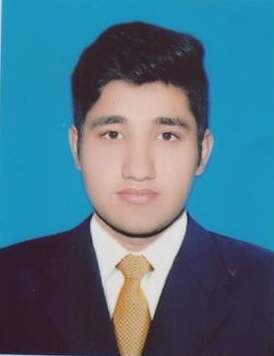 Mohsin.340593@2freemail.com 	 Career Objectives:-To seek a challenging position in well-reputed organization where I can apply and update my knowledge and enhance my skills which give me the opportunities to groom in the world of business.Education:-Computer Skills:-3 Month Diploma in Graphic DesigningWindow 7 & Xp OperatingInternet & web BrowsingMS OfficeComposingExperience:-1 Year experience as an Accountant in Private Firm.1 Year experience as a Salesman in Garment Shop.1 Year experience as an Accountant in HT enterprises (Grw)Personal Skills:-Ability to do work in every kind of situation.Hard working and punctual.Good in communication & Dealings. Hobbies:-Cricket Sr.LevelYearDivisionBoard/University1Matric20111stBISE Gujranwala2D.Com20131stPBTE Lahore3B.Com  20152ndPunjab University